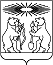 О проведении публичных слушаний по проекту решения Северо-Енисейского районного Совета депутатов «Об утверждении Правил благоустройства территории населенных пунктов Северо-Енисейского района»На основании пункта 19 статьи 14, подпункта 3 пункта 3 статьи 28 Федерального закона от 06.10.2003 № 131-ФЗ «Об общих принципах организации местного самоуправления в Российской Федерации», подпункта 4 пункта 3 статьи 45 Устава Северо-Енисейского района, в соответствии с подпунктом 4 пункта 1 статьи 8 Положения об организации и проведении публичных слушаний в Северо-Енисейском районе, утвержденного решением Северо-Енисейского районного Совета депутатов от 30.11.2010 № 149-13, руководствуясь статьями 21, 34 Устава Северо-Енисейского района, ПОСТАНОВЛЯЮ:Выступить с инициативой Главы Северо-Енисейского района о проведении публичных слушаний по проекту решения Северо-Енисейского районного Совета депутатов «Об утверждении Правил благоустройства территории населенных пунктов Северо-Енисейского района».Назначить проведение публичных слушаний по вопросу, указанному в пункте 1 настоящего постановления, на 09.03.2017 года, в 17:00 часов в помещении конференц-зала администрации Северо-Енисейского района, расположенного по адресу: 663282, Красноярский край, Северо-Енисейский район, гп. Северо-Енисейский, ул. Ленина, 48.Установить время начала регистрации участников публичных слушаний 09.03.2017 года 16 часов 25 минут, время окончания регистрации – 16 часов 55 минут.Определить комиссией по подготовке публичных слушаний по проекту решения Северо-Енисейского районного Совета депутатов «Об утверждении Правил благоустройства территории населенных пунктов Северо-Енисейского района» (далее – Комиссия) комиссию по подготовке проекта Правил землепользования и застройки территории Северо-Енисейского района.Прием письменных предложений жителей Северо-Енисейского района по проекту решения Северо-Енисейского районного Совета депутатов «Об утверждении Правил благоустройства территории населенных пунктов Северо-Енисейского района» и письменных заявлений граждан на участие в публичных слушаниях осуществляется Комиссией по адресу: 663282, Красноярский край, гп Северо-Енисейский, ул. Ленина, д. 48, кабинет № 4 до 09.03.2017 включительно в рабочее время (с 9:00 до 13:00 и с 14:00 до 18:00, кроме выходных дней).Прием указанных письменных предложений и заявлений осуществляется в соответствии с положениями статьи 11 и статьи 12 Положения об организации и проведении публичных слушаний в Северо-Енисейском районе, утвержденного решением Северо-Енисейского районного Совета депутатов от 30.11.2010 № 149-13 (в редакции решений Северо-Енисейского районного Совета депутатов от 27.12.2010 № 215-15, от 08.04.2011 №271-18, от 14.06.2011 № 300-20, от 23.06.2012 № 501-35, от 22.04.2014 № 823-62, от 09.12.2015 № 45-4, от 30.06.2016 № 131-11).Информационное сообщение о проведении публичных слушаний по вопросу, указанному в пункте 1 настоящего постановления, подлежит опубликованию в газете «Северо-Енисейский Вестник» и на официальном сайте района в информационно-телекоммуникационной сети «Интернет» в срок, не позднее чем через пять дней со дня назначения даты публичных слушаний, согласно настоящему постановлению.Контроль за исполнением настоящего постановления возложить на первого заместителя главы Северо-Енисейского района Рябцева А.Н.Настоящее постановление вступает в силу со дня его подписания.Глава Северо-Енисейского района					И.М. ГайнутдиновАДМИНИСТРАЦИЯ СЕВЕРО-ЕНИСЕЙСКОГО РАЙОНАПОСТАНОВЛЕНИЕАДМИНИСТРАЦИЯ СЕВЕРО-ЕНИСЕЙСКОГО РАЙОНАПОСТАНОВЛЕНИЕ«22» февраля 2017 г.№ 58-пгп Северо-Енисейскийгп Северо-Енисейский